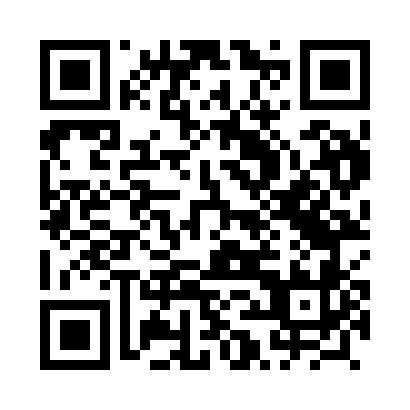 Prayer times for Swiety Gaj, PolandMon 1 Apr 2024 - Tue 30 Apr 2024High Latitude Method: Angle Based RulePrayer Calculation Method: Muslim World LeagueAsar Calculation Method: HanafiPrayer times provided by https://www.salahtimes.comDateDayFajrSunriseDhuhrAsrMaghribIsha1Mon4:076:1412:465:127:199:192Tue4:046:1212:465:137:219:213Wed4:016:0912:465:157:239:244Thu3:576:0712:455:167:259:265Fri3:546:0512:455:177:269:296Sat3:516:0212:455:197:289:317Sun3:476:0012:445:207:309:348Mon3:445:5712:445:217:329:379Tue3:415:5512:445:237:349:3910Wed3:375:5312:445:247:369:4211Thu3:345:5012:435:257:389:4512Fri3:305:4812:435:277:399:4813Sat3:275:4512:435:287:419:5114Sun3:235:4312:435:297:439:5415Mon3:205:4112:425:307:459:5716Tue3:165:3812:425:327:4710:0017Wed3:125:3612:425:337:4910:0318Thu3:085:3412:425:347:5110:0619Fri3:055:3112:415:357:5210:0920Sat3:015:2912:415:377:5410:1221Sun2:575:2712:415:387:5610:1622Mon2:535:2512:415:397:5810:1923Tue2:495:2212:415:408:0010:2224Wed2:455:2012:405:418:0210:2625Thu2:405:1812:405:438:0410:2926Fri2:365:1612:405:448:0510:3327Sat2:325:1412:405:458:0710:3728Sun2:295:1212:405:468:0910:4129Mon2:285:0912:405:478:1110:4430Tue2:275:0712:405:488:1310:44